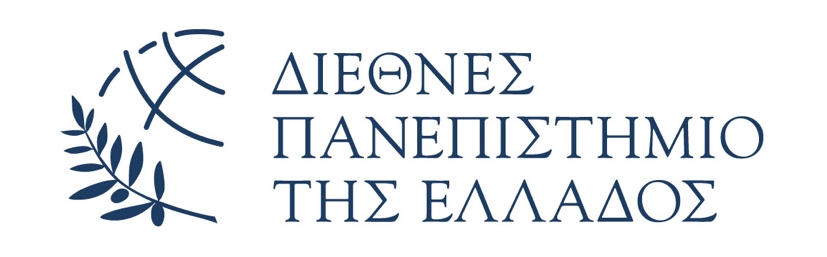 ΣΧΟΛΗ ΟΙΚΟΝΟΜΙΑΣ ΚΑΙ ΔΙΟΙΚΗΣΗΣΤΜΗΜΑ ΔΙΟΙΚΗΣΗΣ ΟΡΓΑΝΙΣΜΩΝ ΜΑΡΚΕΤΙΝΓΚ ΚΑΙ ΤΟΥΡΙΣΜΟΥΔΗΛΩΣΗ ΑΝΑΛΗΨΗΣ ΠΤΥΧΙΑΚΗΣ ΕΡΓΑΣΙΑΣΟ/Η ΤουΦοιτητής/Φοιτήτρια του τμήματος Διοίκησης Οργανισμών, Μάρκετινγκ και Τουρισμού με Α/Μ  δηλώνω ότι επιθυμώ να αναλάβω την πτυχιακή μου εργασία με θέμα: (Ελληνικά) (Αγγλικά)Επιβλέπων Καθηγητής: Ο επιβλέπων Καθηγητής                                Ο/Η ΦΟΙΤΗΤ........ΑΡ. ΠΡΩΤ.:ΔΟΜΤΦ.Σ ΗΜΕΡ.:______________